Ålands lagtings beslut om antagande avLandskapslag om ändring av 46 § landskapslagen om naturvård	I enlighet med lagtingets beslut ändras 46 § 1 mom. landskapslagen (1998:82) om naturvård sådant det lyder i landskapslagen 2008/40 som följer:46 §	Ett meddelande om fredningsbeslutet ska genom offentlig delgivning publiceras på landskapsregeringens elektroniska anslagstavla enligt vad som föreskrivs i förvaltningslagen (2008:9) för landskapet Åland. Beslutet ska vara tillgängligt på landskapsregeringen webbplats under den tid meddelandet är publicerat.- - - - - - - - - - - - - - - - - - - - - - - - - - - - - - - - - - - - - - - - - - - - - - - - - - - -__________________	Denna lag träder i kraft den__________________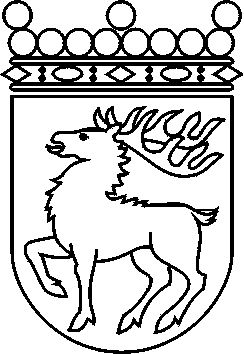 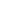 Ålands lagtingBESLUT LTB 62/2017BESLUT LTB 62/2017DatumÄrende2017-08-28LF 26/2016-2017	Mariehamn den 28 augusti 2017	Mariehamn den 28 augusti 2017Johan Ehn  talmanJohan Ehn  talmanVeronica Thörnroos vicetalmanViveka Eriksson  vicetalman